	В соответствии с Федеральным законом от 06.10.2003 г. № 131-ФЗ «Об общих принципах организации местного самоуправления в Российской Федерации»,  ст. 40 Градостроительного кодекса Российской Федерации, ст. 30 Устава муниципального образования Соль-Илецкий городской округ Оренбургской области, Федеральным законом от 27.07.2010г. № 210-ФЗ «Об организации предоставления государственных и муниципальных услуг», постановлением администрации Соль-Илецкого городского округа от 08.02.2016 г. № 186-п «Об утверждении Порядка разработки, проведения экспертизы и утверждения административных регламентов предоставления муниципальных услуг», постановляю:       1. Внести следующие изменения в приложение к постановлению администрации Соль-Илецкого городского округа от 13.09.2018 № 2088-п «Об утверждении  административного регламента предоставления  муниципальной услуги «Выдача разрешения на отклонение от предельных параметров разрешенного строительства, реконструкции объектов капитального строительства».        1.1. Дополнить пункт 9.1. «Требования к взаимодействию с заявителем при предоставлении муниципальных услуг» и читать в следующей редакции:       « Органы, предоставляющие муниципальные услуги, не вправе требовать от заявителя:1) представления документов и информации или осуществления действий, представление или осуществление которых не предусмотрено нормативными правовыми актами, регулирующими отношения, возникающие в связи с предоставлением муниципальных услуг;2) представления документов и информации, в том числе подтверждающих внесение заявителем платы за предоставление  муниципальных услуг, которые находятся в распоряжении органов, предоставляющих муниципальные услуги, органов местного самоуправления либо подведомственных органам местного самоуправления организаций, участвующих в предоставлении предусмотренных частью 1 статьи 1  Федерального закона от 27.07.2010 № 210-ФЗ  муниципальных услуг, в соответствии с нормативными правовыми актами Российской Федерации, нормативными правовыми актами субъектов Российской Федерации, муниципальными правовыми актами, за исключением документов, включенных в определенный частью 6 настоящей статьи перечень документов. Заявитель вправе представить указанные документы и информацию в органы, предоставляющие муниципальные услуги, по собственной инициативе;3) осуществления действий, в том числе согласований, необходимых для получения муниципальных услуг и связанных с обращением в органы местного самоуправления, организации, за исключением получения услуг и получения документов и информации, предоставляемых в результате предоставления таких услуг, включенных в перечни, указанные в части 1 статьи 9 Федерального закона от 27.07.2010 № 210-ФЗ;4) представления документов и информации, отсутствие и (или) недостоверность которых не указывались при первоначальном отказе в приеме документов, необходимых для предоставления муниципальной услуги, либо в предоставлении муниципальной услуги, за исключением следующих случаев:а) изменение требований нормативных правовых актов, касающихся предоставления муниципальной услуги, после первоначальной подачи заявления о предоставлении муниципальной услуги;б) наличие ошибок в заявлении о предоставлении муниципальной услуги и документах, поданных заявителем после первоначального отказа в приеме документов, необходимых для предоставления муниципальной услуги, либо в предоставлении муниципальной услуги и не включенных в представленный ранее комплект документов;в) истечение срока действия документов или изменение информации после первоначального отказа в приеме документов, необходимых для предоставления муниципальной услуги, либо в предоставлении  муниципальной услуги;г) выявление документально подтвержденного факта (признаков) ошибочного или противоправного действия (бездействия) должностного лица органа, предоставляющего муниципальную услугу, муниципального служащего, работника многофункционального центра, работника организации, предусмотренной частью 1.1 статьи 16 Федерального закона от 27.07.2010 № 210-ФЗ, при первоначальном отказе в приеме документов, необходимых для предоставления муниципальной услуги, либо в предоставлении муниципальной услуги, о чем в письменном виде за подписью руководителя органа, предоставляющего муниципальную услугу, руководителя многофункционального центра при первоначальном отказе в приеме документов, необходимых для предоставления муниципальной услуги, либо руководителя организации, предусмотренной частью 1.1 статьи 16 Федерального закона от 27.07.2010 № 210-ФЗ, уведомляется заявитель, а также приносятся извинения за доставленные неудобства».         1.2.  В п.30 добавить подпункт и читать в следующей редакции:         «не допускается предоставление разрешения на отклонение от предельных параметров разрешенного строительства, реконструкции объектов капитального строительства в отношении земельного участка, на котором расположена такая постройка, до ее сноса или приведения в соответствие с установленными требованиями, за исключением случаев, если по результатам рассмотрения данного уведомления органом местного самоуправления в исполнительный орган государственной власти, должностному лицу, в государственное учреждение или орган местного самоуправления, которые указаны в части 2 статьи 55.32 Градостроительного Кодекса и от которых поступило данное уведомление, направлено уведомление о том, что наличие признаков самовольной постройки не усматривается либо вступило в законную силу решение суда об отказе в удовлетворении исковых требований о сносе самовольной постройки или ее приведении в соответствие с установленными требованиями».                  1.3.  В п.82 добавить п.п.10 и читать в следующей редакции: «10) требование у заявителя при предоставлении муниципальной услуги документов или информации, отсутствие и (или) недостоверность которых не указывались при первоначальном отказе в приеме документов, необходимых для предоставления муниципальной услуги, либо в предоставлении  муниципальной услуги, за исключением случаев, предусмотренных пунктом 4 части 1 статьи 7 Федерального закона от 27.07.2010 № 210-ФЗ».        2. Настоящее постановление подлежит включению в областной регистр муниципальных нормативных правовых актов.       3.  Контроль за  исполнением настоящего постановления возложить на первого заместителя главы администрации городского округа – заместителя главы администрации городского округа  по строительству, транспорту, благоустройству и ЖКХ  Вдовкина В.П.       4. Постановление вступает в силу после его официального опубликования (обнародования).Глава муниципального образованияСоль-Илецкий городской округ	                                                 А.А. КузьминВерно 	Ведущий специалисторганизационного отдела                                                               Е.В.ТелушкинаРазослано: прокуратура, организационный отдел, отдел по строительству, транспорту, ЖКХ, дорожному хозяйству, газификации, отдел архитектуры, градостроительства и земельных отношений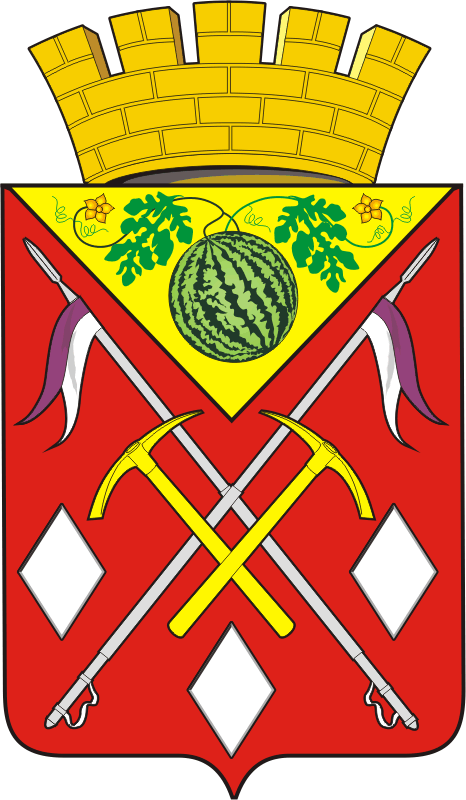 АДМИНИСТРАЦИЯМУНИЦИПАЛЬНОГО ОБРАЗОВАНИЯСОЛЬ-ИЛЕЦКИЙ ГОРОДСКОЙ ОКРУГОРЕНБУРГСКОЙ ОБЛАСТИПОСТАНОВЛЕНИЕ21.01.2019  № 111-пО внесении изменений в приложение к постановлению администрации Соль-Илецкого городского округа от 13.09.2018 № 2088-п «Об утверждении административного регламента предоставления муниципальной услуги «Выдача разрешения на отклонение от предельных параметров разрешенного строительства, реконструкции объектов капитального строительства»